Evaluación Bloque 3Nombre del alumno: ______________________ Núm. de lista: ____Grado: ___________ Grupo: ____________ Fecha: _____________Nombre del maestro: ______________________________________1. Completa la tabla, tomando en cuenta que en una caja de huevos caben 100 piezas. 2. Completa las numeraciones.261, 361, _______, 561, _______, 761, _______, 961 211, 221, _______, 241, _______, 261, _______, 281, 2913. Lee el problema y contesta las preguntas.Tania es maestra y tiene que comprar para su escuela una calculadora que cuesta $265 y una caja de marcadores de $123.¿Cuánto dinero necesitará?____________________________________________________________Si paga con 4 billetes de $100, ¿cuánto recibirá de cambio?____________________________________________________________4. Rodea con un color igual la multiplicación con su resultado.6 × 3	8 × 8	20	18	7 × 445	9 × 5	2 × 10	28	645. Une con una línea la figura geométrica con su nombre.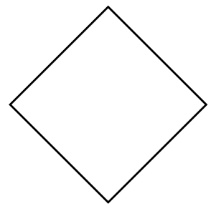 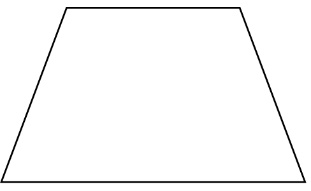 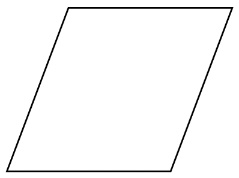 Trapecio	Romboide	Rombo6. Escribe en las líneas la cantidad mayor y la menor que se puede formar con los siguientes números.Cantidad mayor: _______	Cantidad menor: _______7. Observa la tabla y rodea los números equivocados.8. Escribe el nombre de un objeto que cumpla con la característica que se menciona.Pesa menos de 1 kilogramo.____________________________________________________________Cantidad total de huevos.673Cajas necesarias para empaquetarlos.6Huevos que sobran.73Huevos que hacen falta para completar otra caja.27Bicicletas123Ruedas268